Nombre:__________________________		Clase:			Fecha:________________________Review sheet for final exam Translate the following terms1. la fiesta- _______________________   			10. la piscina- _______________________ 		2. el centro comercial- _______________________		11. el concierto- _______________________	3. de la mañana- _______________________		12. de la noche- _______________________4. el fin de semana- _______________________		13. el gimnasio- _______________________5. ir de compras- _______________________		14. el baile- _______________________		6. yo quiero- _______________________			15. la casa- _______________________		7. la playa- _______________________		 	16. el parque- _______________________		8. me gustaría- _______________________		 	17. de la tarde- _______________________	9. ver películas- _______________________	 	18. el cine- _______________________Write the correct questions for the following answers. 1. Yo soy de Queens.  Question: ____________________________________________________2. Hoy es Viernes.  Question: _______________________________________________3. Me llamo Julia.  Question: ________________________________________________________4. Tengo 15 años.  Question: _________________________________________________________5. Estoy muy bien, gracias.  Question: _________________________________________________Matching______1. ¿Cómo? 			a. Why?______ 2. ¿Dónde?			b. Who?______3. ¿Por qué?			c. How much?______4. ¿Cuánto/a?			d. When?______5. ¿Quién?			e. How	?		______6. ¿Cuándo?			f. What	?______7. ¿Qué?			g. Where?The verb Ser practice1. María y Ana ____________________ de Colombia.2. Él ____________________ profesor.3. Nosotras ____________________ amigas.4. Yo ____________________un alumno serio.5. Tú y yo ____________________ de Arkansas.6. ¿Quién ____________________ la chica rubia?7. Tú ____________________ muy guapo.8. María Elena ____________________ alta y morena.9. Usted ____________________ muy inteligente.10. José y Miguel ____________________ ricos, ¿no?11. Yo ____________________ de California.12. Tú y Tomás ____________________ médicos, ¿no?The verb Ir practice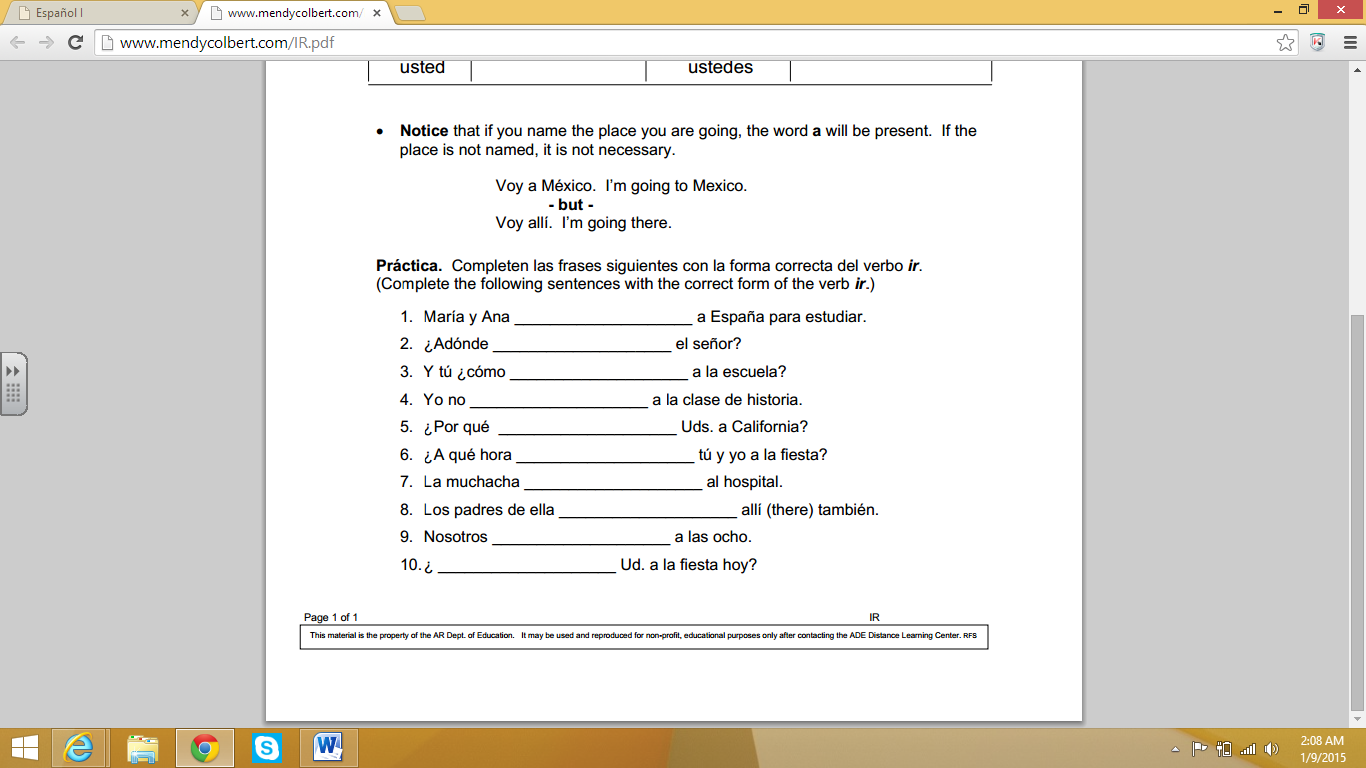 